				CORRECTIVE ABC	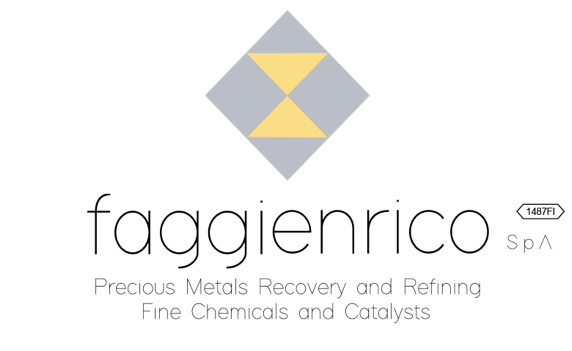 					  B				A						       C        (BOTTOM)PT USD	06/10/2021 	14:00  gmt+1						956.50 usd/oz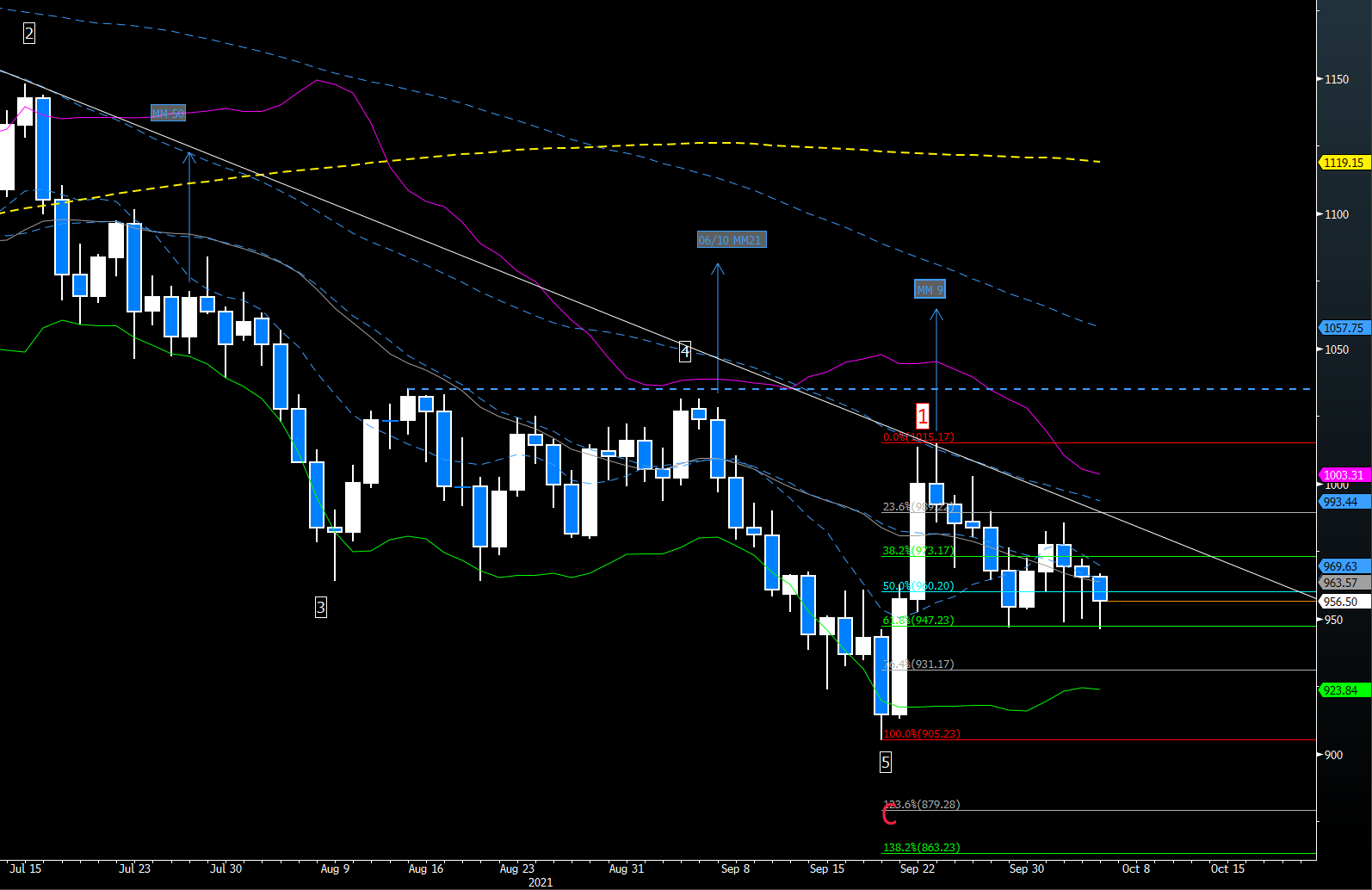 Fig.1- PLATINO Usd/oz WEEKLY GRAFIC [Source : Bloomberg]Platinum is struggling with strong support that could lead to a new bull rally.If the metal continues to find buyers in this area, the technical figure that is forming reveals a significant bullish meaning. The 947 $ / oz level in fact constitutes the 61.8% Fibonacci retracement of the recent 12% rally (905 $ / oz - 1013 $ / oz) made in two sessions and which would have all the expectations for its continuation and completion.As soon as constructive price action is triggered we could expect targets such as $ 1056 and $ 1125 / oz.Angela PrunecchiTrading  Desk  Faggi Enrico S.p.AVia E. Majorana 101-10350019 Sesto FiorentinoFirenze - ItalyTel:  +39 - 055- 311861Fax: +39 - 055 -311791angela@faggi.itDisclaimer - Sconoscimento: Questo report è stato realizzato da FAGGI ENRICO S.p.A. Firenze – Italia e non ha alcun collegamento ad investimenti o situazione finanziarie di qualsiasi tipo. Questo report non è un sollecito ad acquistare o vendere nessuno degli strumenti finanziari descritti. La FAGGI ENRICO S.p.A. non potrà essere ritenuta responsabile per la correttezza e validità delle quotazioni e delle opinioni espresse e sono soggette a cambiamento in qualsiasi momento senza alcun preavviso. Nessuna garanzia sia essa esplicita che implicita è fornita sull’accuratezza, completezza, attendibilità o affidabilità delle informazioni contenute nel presente report. FAGGI ENRICO S.p.A., I propri dirigenti, impiegati e agenti sono conseguentemente non responsabili per qualsiasi perdita o danno derivanti dall’affidamento di dette informazioni, quotazioni e/o opinioni.